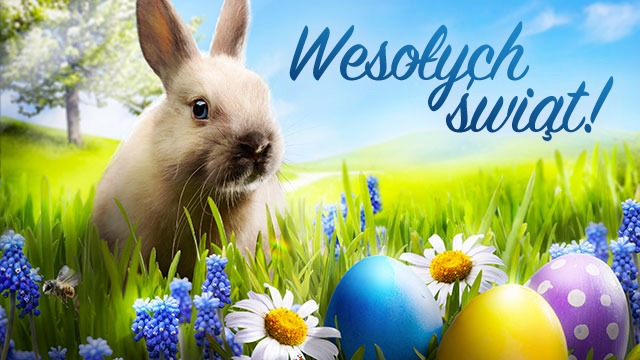 Niech Wielkanoc napełni wasze serca radością, 
miłością i spokojem.Radosnego, wiosennego nastroju podczas dzielenia się posiłkiem przy wspólnym stole, w gronie najbliżej rodziny.Niech te Święta przepełnią was radością i wiarą.Smacznego święconego jajka oraz mokrego śmigusa-dyngusa.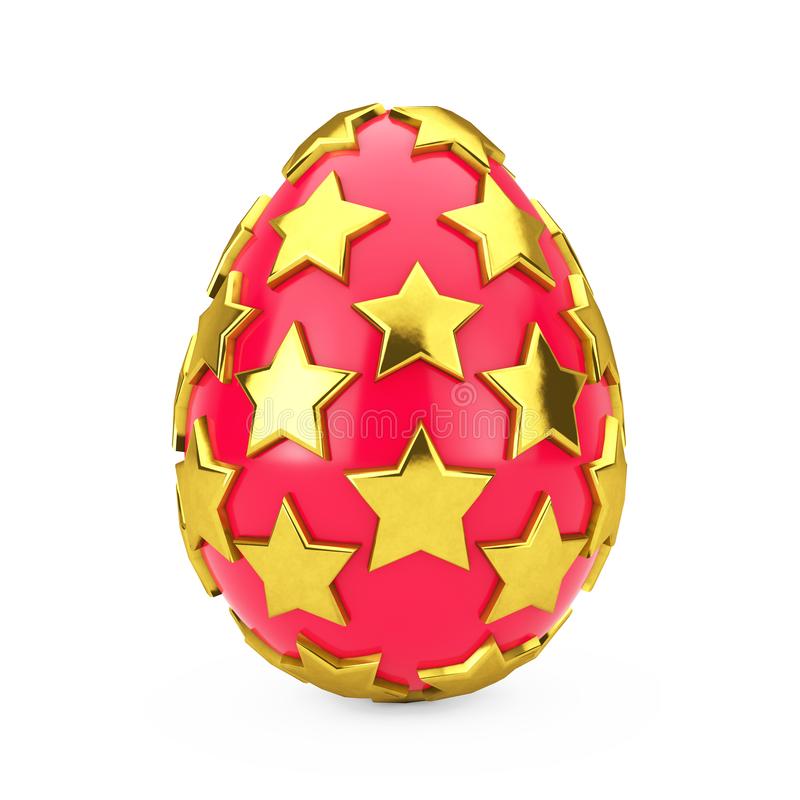 Życzy klasa 3A. Szkoła Podstawowa nr 174 w Łodzi